Воспитатель Ильченко Елена Александровна, 1 квалификационной категории, педагогический стаж работы 20 лет, в детском саду - 6 лет.Дополнительно ведет изостудию «Разноцветные краски», используя программу И.А.Лыковой «Цветные ладошки»Изостудию посещает 24 ребенкаИЗОСТУДИЯ РАСПОЛОЖЕНА НА ВТОРОМ ЭТАЖЕ ЗДАНИЯ.ПЛАН изостудияЗапасной выход Предметно-развивающая среда создана с учетом современных требований с построению и оформлению, с учетом развивающих принципов Петровского, среда динамична, меняется в зависимости от темы деятельности, доступна детям, учитывает возрастные особенности и интересы детей Площадь помещения 12 м 2   В изостудии одновременно могут находиться 4-6 детейВ изостудии оформлена березка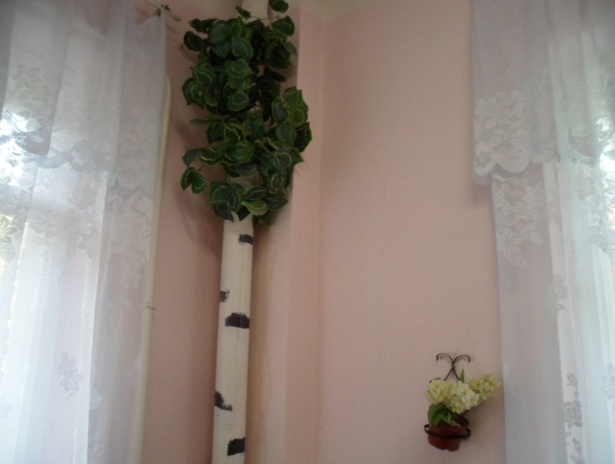 и настенное панно,которые    используются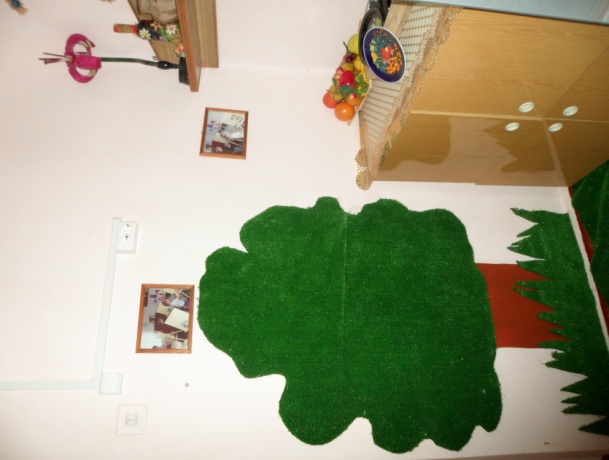 для выставки детских работВесь материал расположен по блокамБлок «Программно-методические пособия»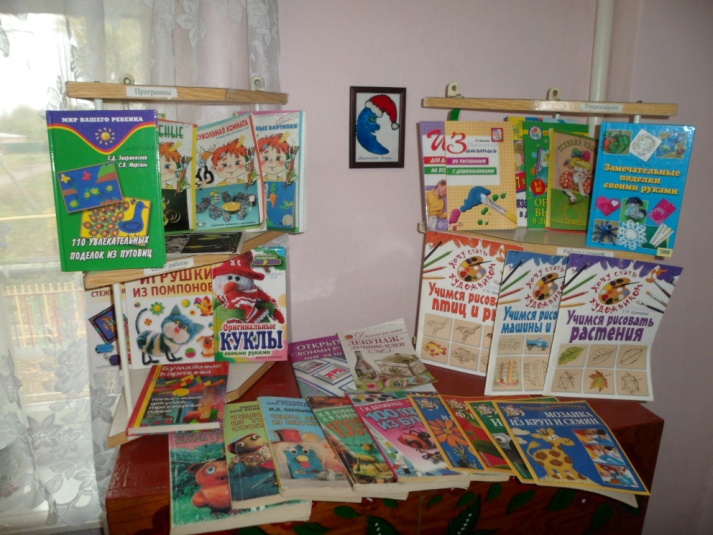 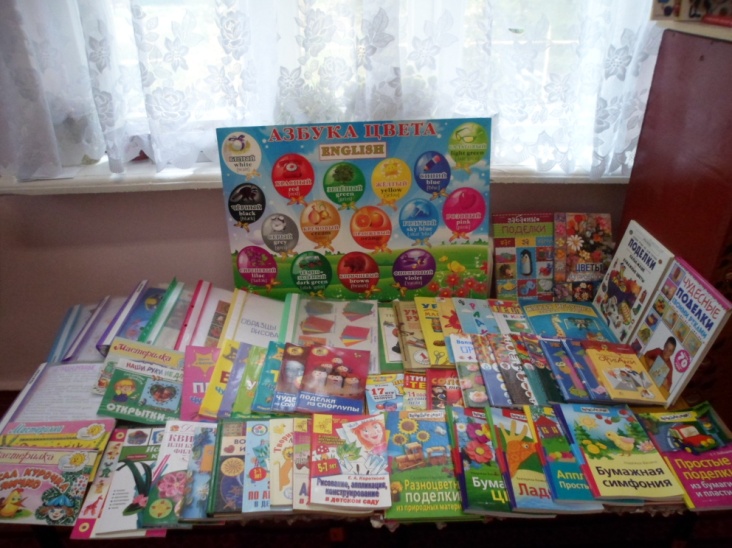 Имеется полный комплект обеспечения программы И.А.Лыковой «Цветные ладошки»Номера журнала «Цветные ладошки»Методические пособия по использованию  разных нетрадиционных изо-техник Литература для родителейБлок «Пособия, материалы необходимые  для работы с детьми»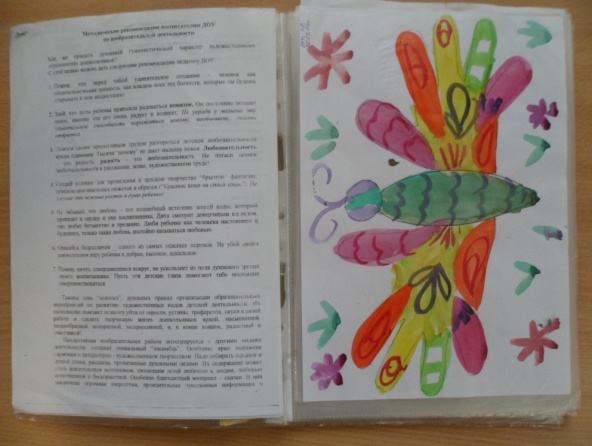 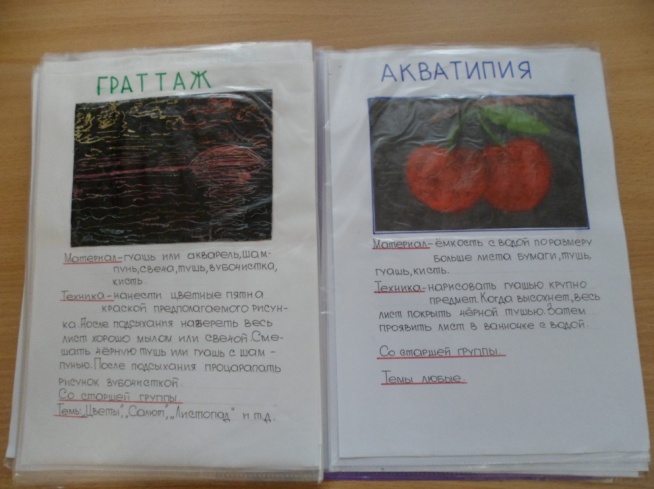 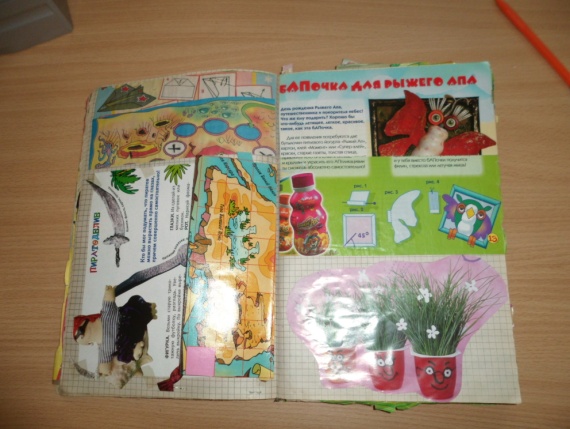 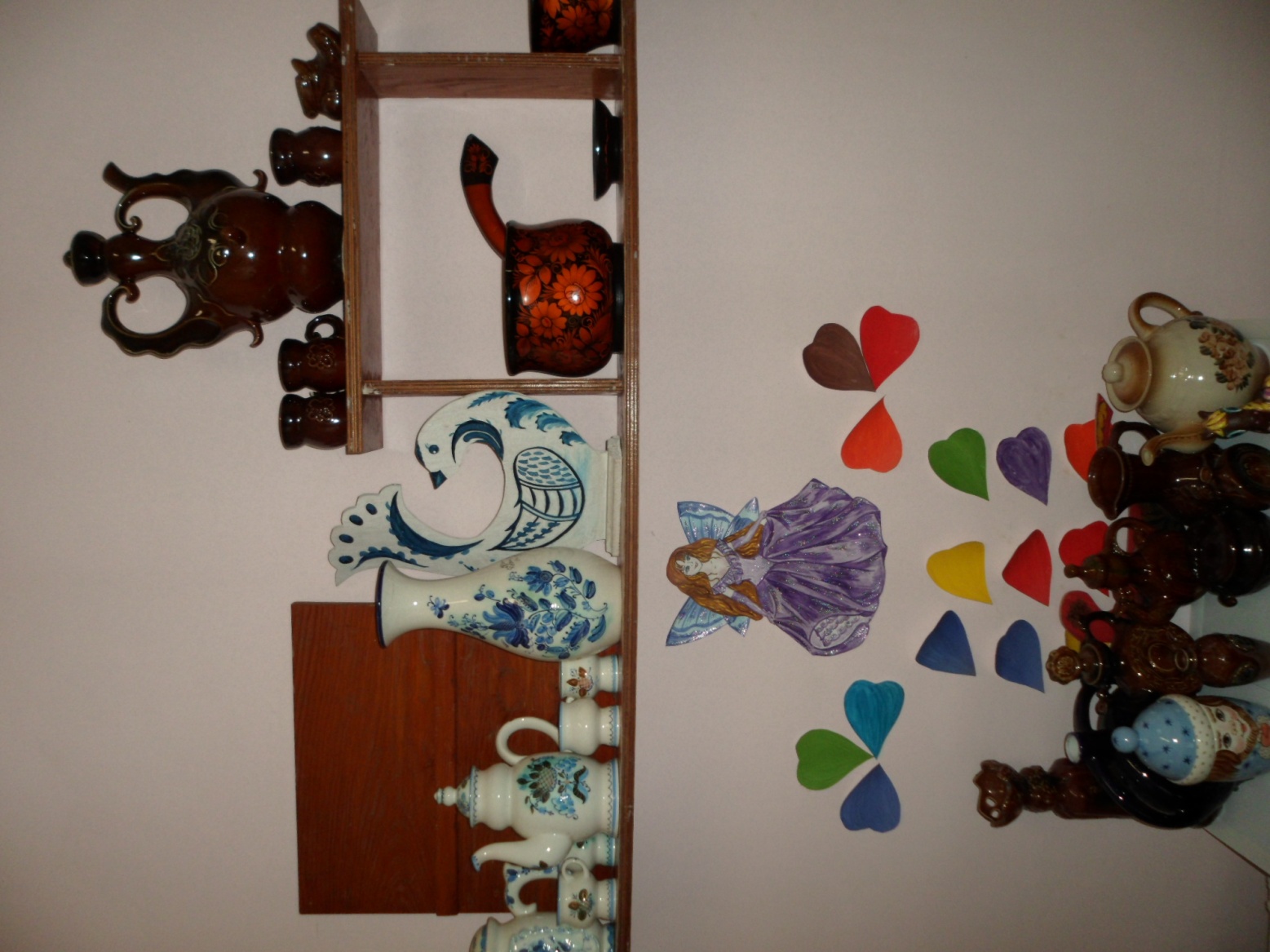 Технологические карты, разработанные 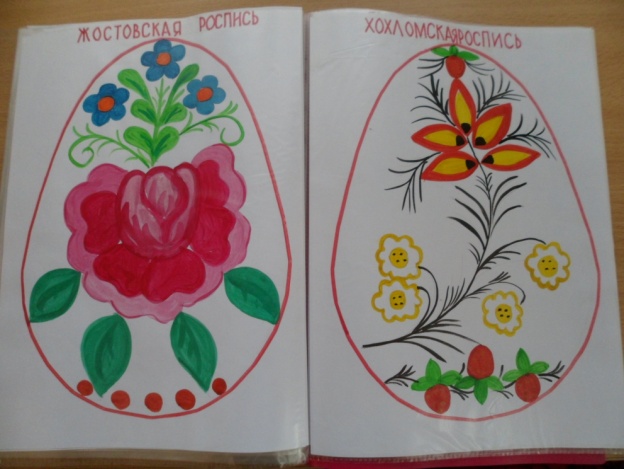 педагогом,Книжки для детей, Образцы по мотивам  народных росписейДемонстрационный, дидактический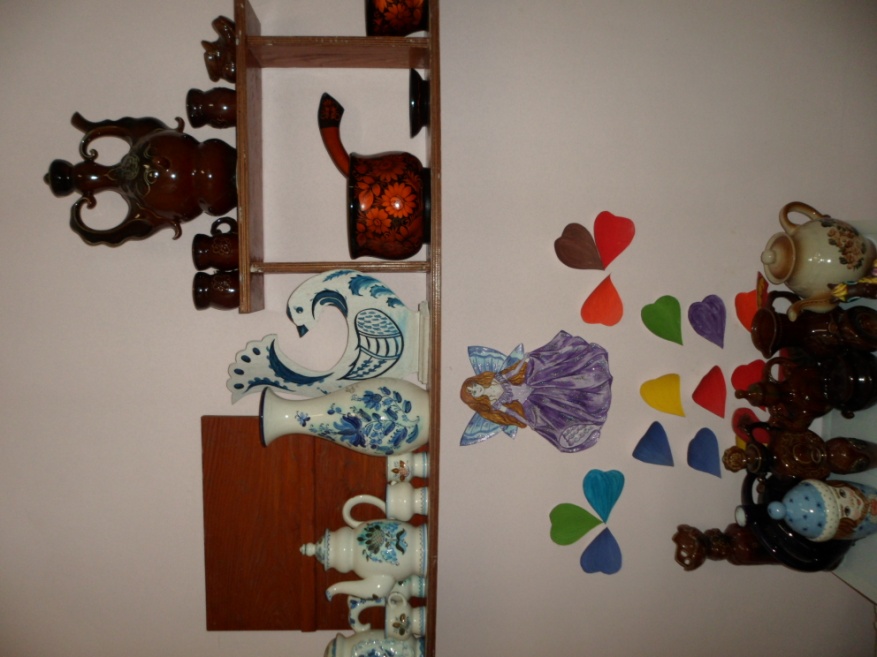  материал,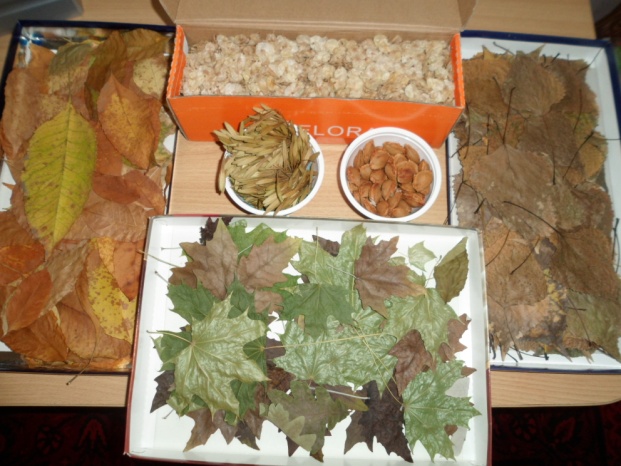 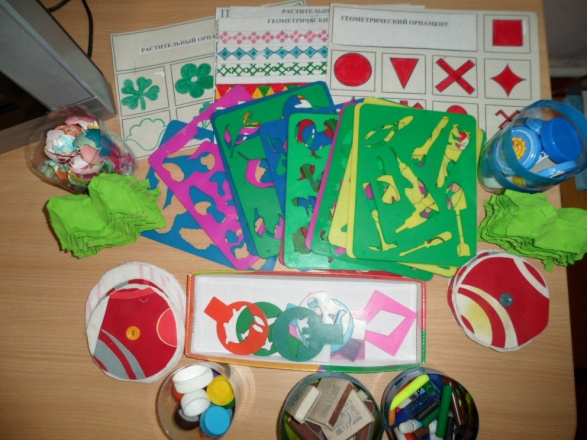 Блок «Самостоятельнаядетская деятельность» 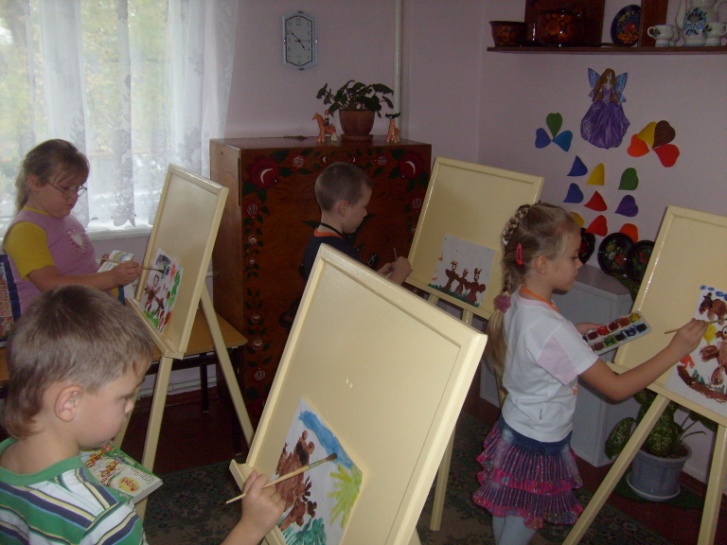 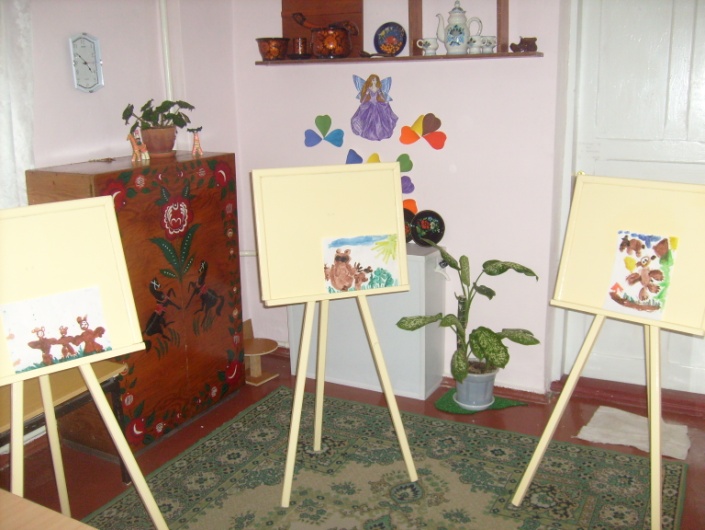 Мольберты, столы, стулья,Блок «Выставочный зал» демонстрация детских успеховдля этого используются помещения в изостудии, возле групповых помещений, на шкафчиках, на стендах по коридору 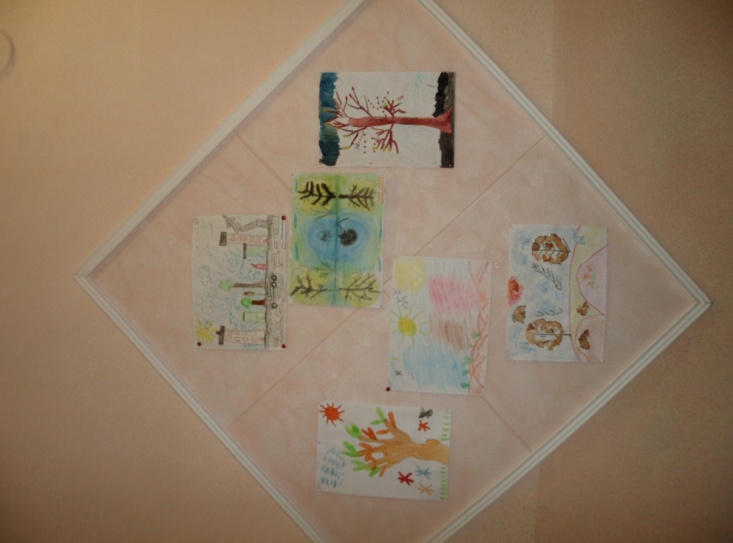 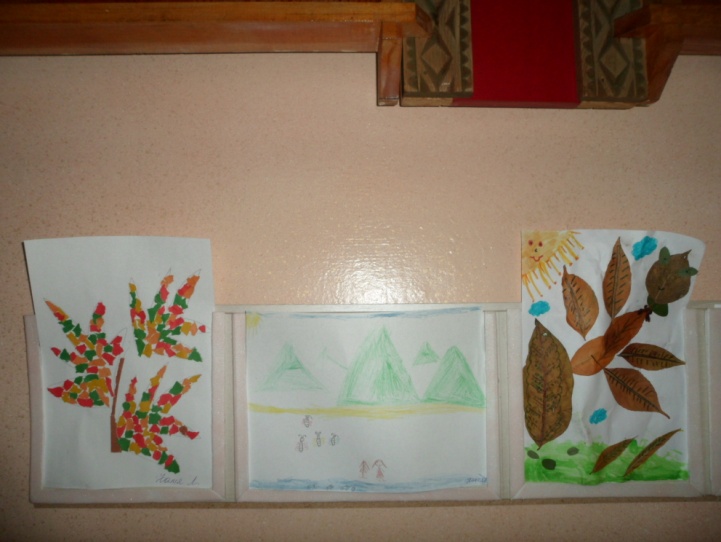 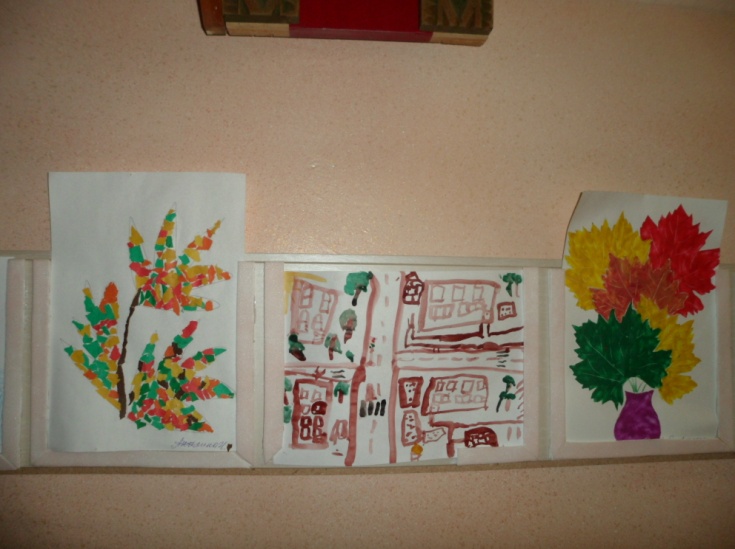 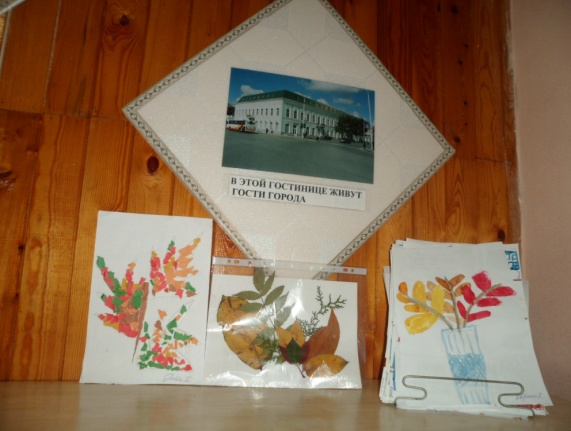 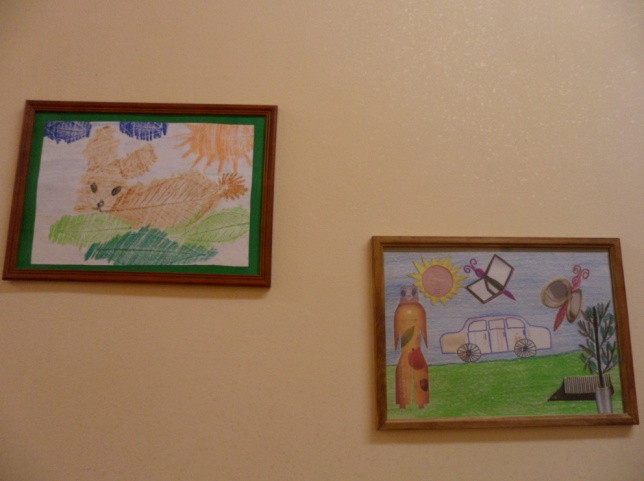 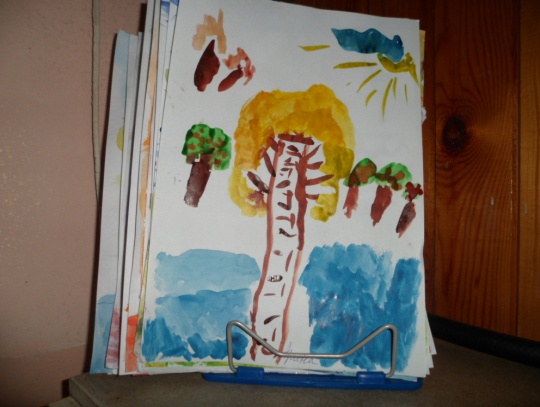 Фойе при входе в детский сад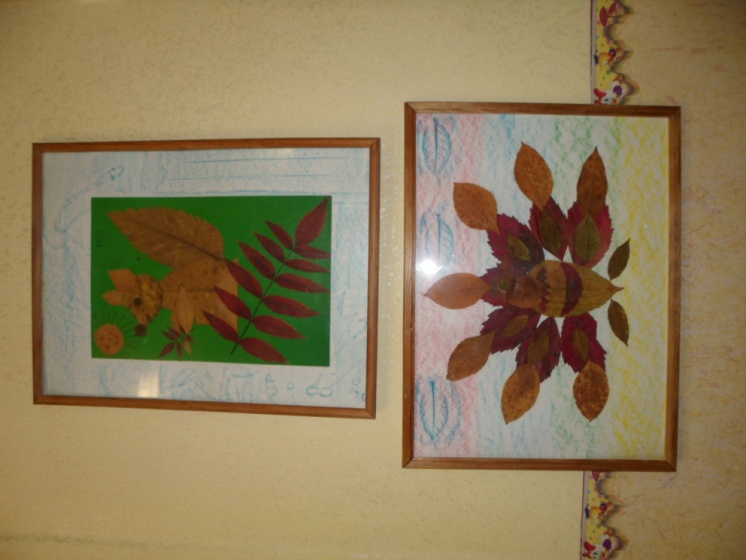 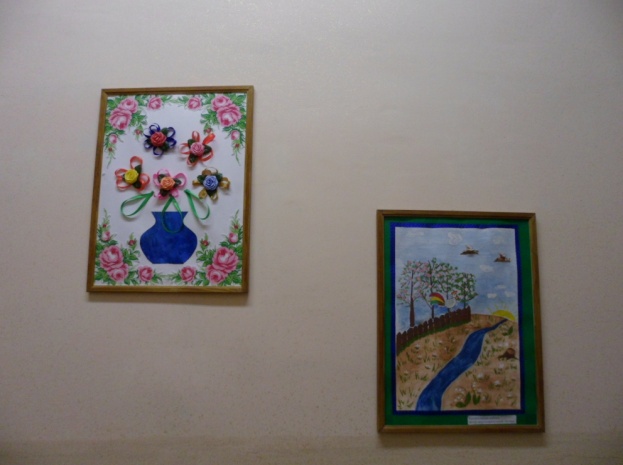 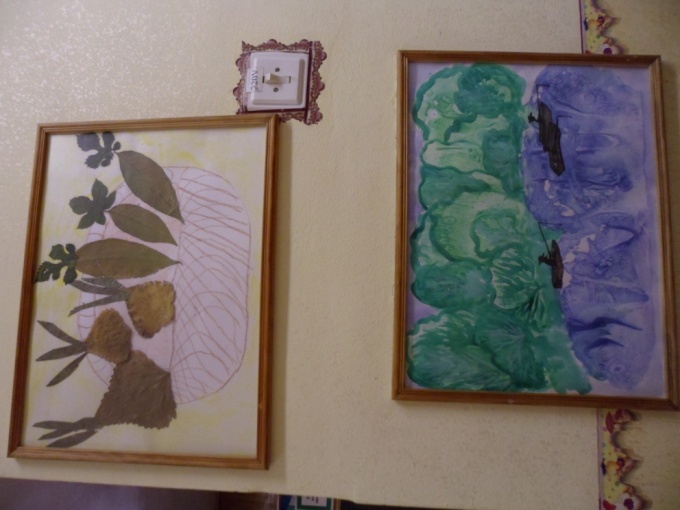 помогает создавать условия в группах ЦЕНТРЫ «Художественная мастерская» (старшая, подготовительная, средняя группа) группа)Материал для рисования: альбомы, акварельные и гуашевые краски,простые и цветные карандаши, мелки, пастель, баночки для воды, трафареты для рисования;2. Материал для лепки: пластилин, стеки, индивидуальные клеёнки;3. Материал для аппликации и ручного труда: клей ПВА, кисти для клея, ёмкость под клей, салфетки, цветная бумага и картон, белый картон, гофрированная бумага;4. Образцы по аппликации и рисованию;5. Виды живописи: портрет, пейзаж, натюрморт, художественные картины;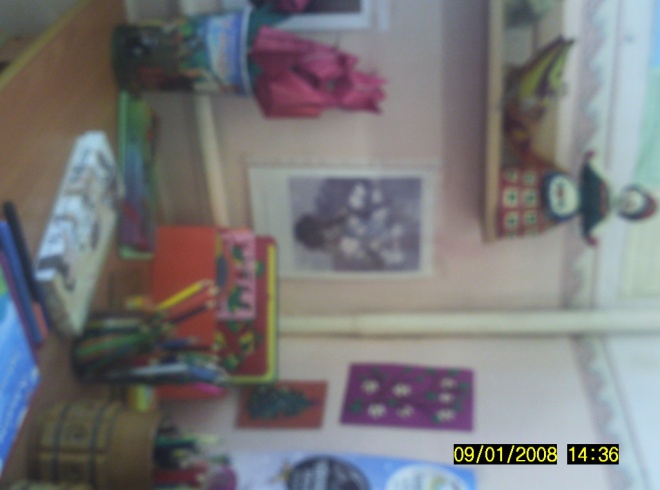 6. Альбом «Гжель», «Хохломская роспись», «Великие художники»;7. Нетрадиционная техника рисования: печатки, рисование воском, набрызг, трафарет. 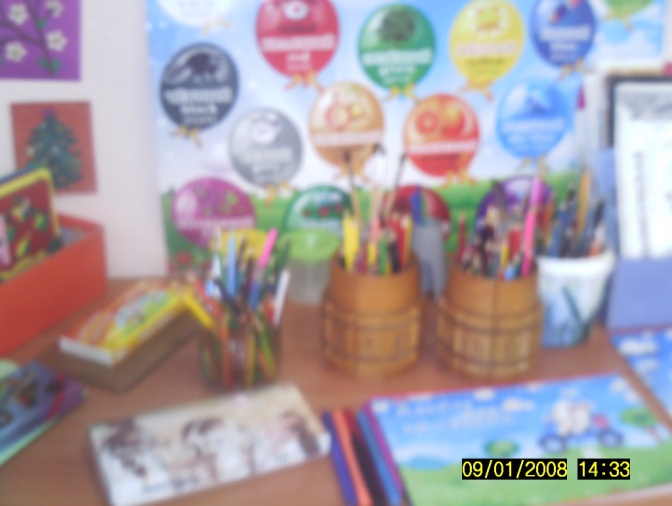 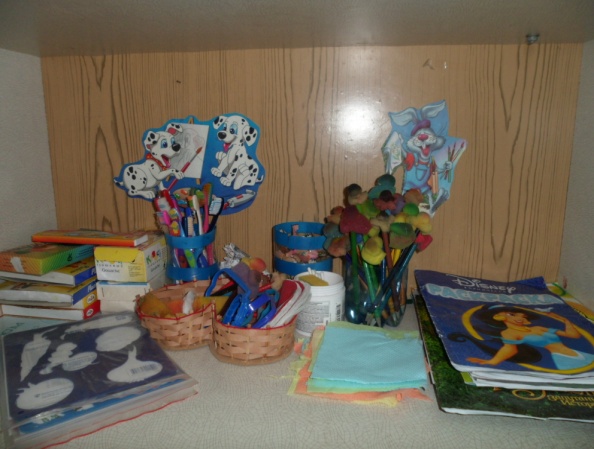 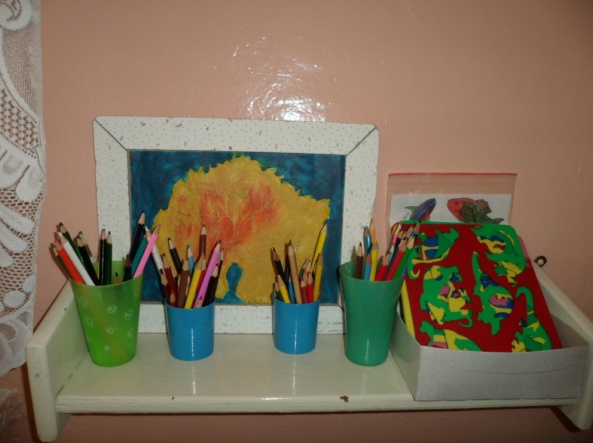 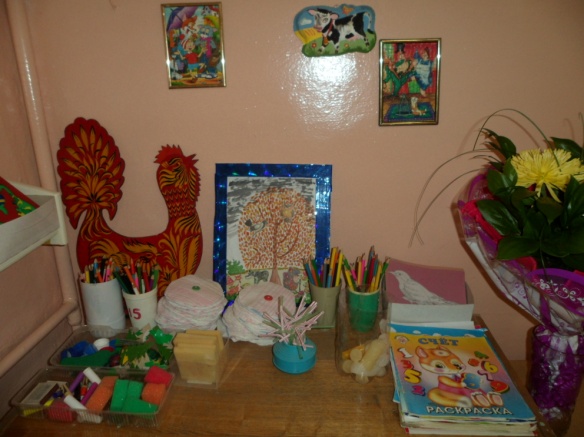 